嘉義縣下潭國民小學111學年度雙語國家政策－口說英語展能樂學計畫國民中小學英語日活動成果報告表(表格不夠，請自行增列）活動名稱萬聖節活動萬聖節活動辦理日期11辦理地點本校活動中心本校活動中心參加人數100成果摘要-活動內容介紹及特色說明(列點說明)1.利用萬聖節活動結合英語，引起學生對於學習英語動機。2.讓學生從遊戲中學習英語，加強學生學習英語的樂趣。3.運用混齡方式讓較高年級學生在過程中學習協助較低年級學生，而較低年級學生在活動過程中也能學習如何完成各項關卡，藉此學習聽英語。1.利用萬聖節活動結合英語，引起學生對於學習英語動機。2.讓學生從遊戲中學習英語，加強學生學習英語的樂趣。3.運用混齡方式讓較高年級學生在過程中學習協助較低年級學生，而較低年級學生在活動過程中也能學習如何完成各項關卡，藉此學習聽英語。1.利用萬聖節活動結合英語，引起學生對於學習英語動機。2.讓學生從遊戲中學習英語，加強學生學習英語的樂趣。3.運用混齡方式讓較高年級學生在過程中學習協助較低年級學生，而較低年級學生在活動過程中也能學習如何完成各項關卡，藉此學習聽英語。1.利用萬聖節活動結合英語，引起學生對於學習英語動機。2.讓學生從遊戲中學習英語，加強學生學習英語的樂趣。3.運用混齡方式讓較高年級學生在過程中學習協助較低年級學生，而較低年級學生在活動過程中也能學習如何完成各項關卡，藉此學習聽英語。檢討或建議事項活動中能增加樂趣及學生學習的動機實屬不易。活動中能增加樂趣及學生學習的動機實屬不易。活動中能增加樂趣及學生學習的動機實屬不易。活動中能增加樂趣及學生學習的動機實屬不易。照片說明（4-10張）照片說明（4-10張）照片說明（4-10張）照片說明（4-10張）照片說明（4-10張）照片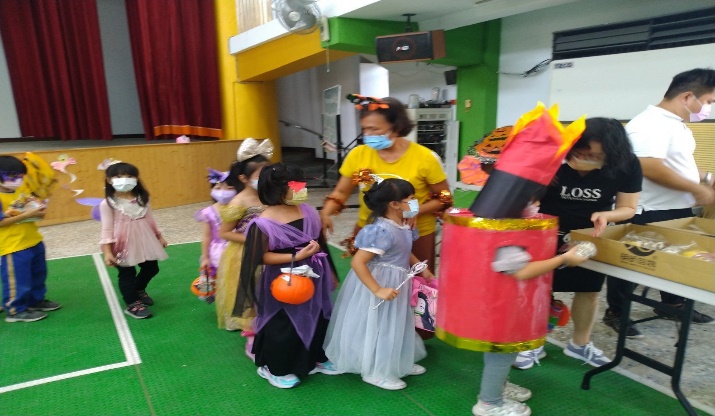 照片照片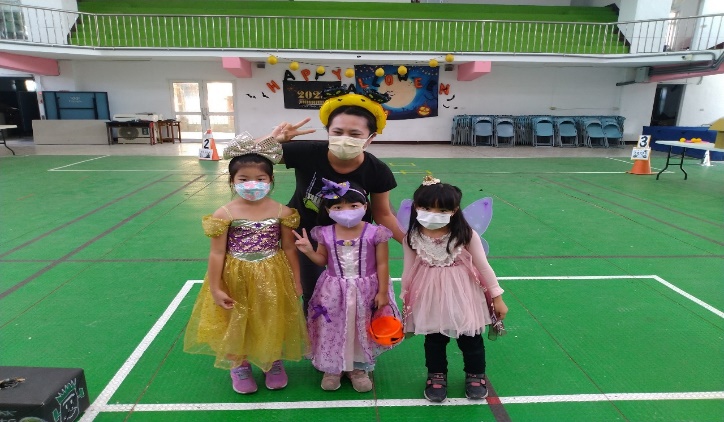 照片照片進行萬聖節裝扮比賽1進行萬聖節裝扮比賽1進行萬聖節裝扮比賽2進行萬聖節裝扮比賽2進行萬聖節裝扮比賽2照片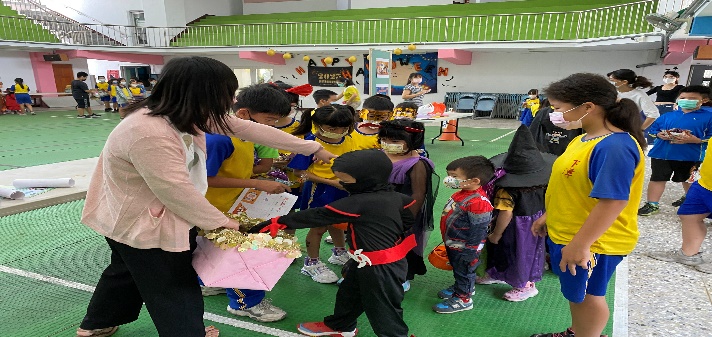 照片照片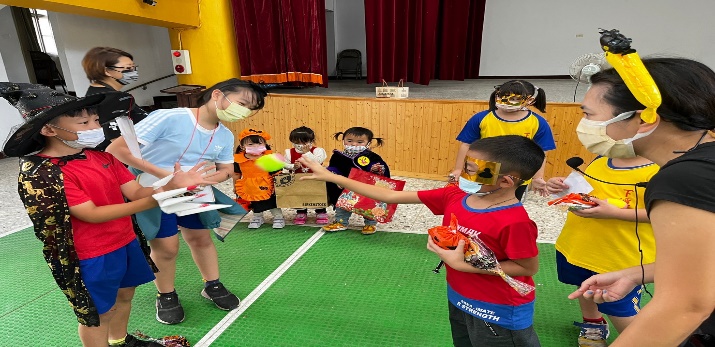 照片照片學生分組進行闖關活動學生分組進行闖關活動國小及幼兒園學生進行配合一同闖關國小及幼兒園學生進行配合一同闖關國小及幼兒園學生進行配合一同闖關